Zespół Szkół Licealnych im. Bolesława Chrobrego w Leżajsku
tel. 17 242 0019  /  sekretariat@zslchrobry.lezajsk.pl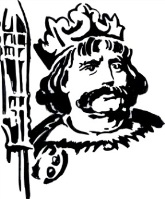 www.zslchrobry.lezajsk.plKlasa ……..  ( ………………………… )
nr ...... ucz. ............................................................ 
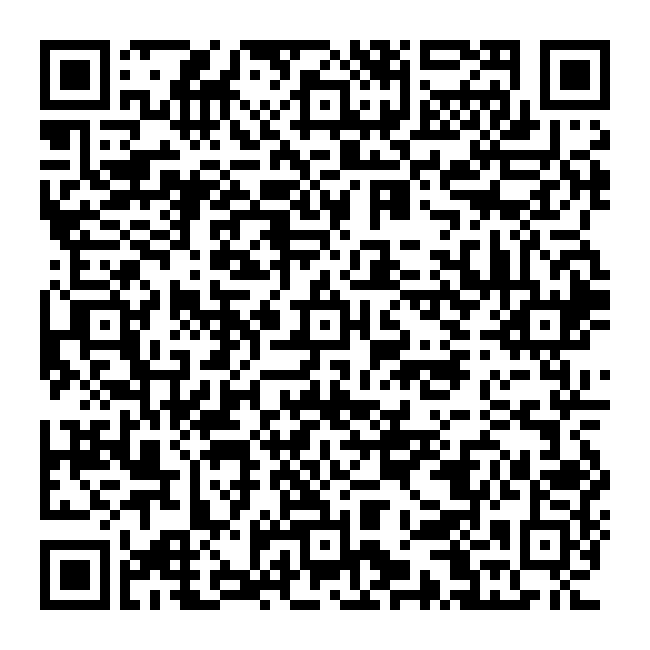 	........................................	data	........................................................	wychowawcaZespół Szkół Licealnych im. Bolesława Chrobrego w Leżajsku
tel. 17 242 0019  /  sekretariat@zslchrobry.lezajsk.plwww.zslchrobry.lezajsk.plKlasa ….….  ( ………………………… )
nr ...... ucz. ............................................................ 
		........................................		data		........................................................		wychowawcaInformacje dodatkowe:Informacje dodatkowe:PrzedmiotPrzedmiotOceny cząstkoweOceny cząstkoweOceny cząstkowegodz. UsprawiedliwionePunkty  [ + ]godz. Nieuspraw.Punkty  [ – ]SpóźnieniaPrzedmiotPrzedmiotOceny cząstkoweOceny cząstkoweOceny cząstkowegodz. UsprawiedliwionePunkty  [ + ]godz. Nieuspraw.Punkty  [ – ]Spóźnienia